ANNEX 1: SCHEDULE OF REQUIREMENTS / Technical Specifications Delivery Requirements - ANNEX 2: QUOTATION SUBMISSION FORMBidders are requested to complete this form including the Company Profile and Bidder’s Declaration sign it and return it as part of their quotation along with Annex 3: Technical and Financial Offer. The Bidder shall fill in this form in accordance with the instructions indicated. No alterations to its format shall be permitted and no substitutions shall be accepted. Company ProfileBidder’s DeclarationSignature: 	Name: 	Title:	Date:  	ANNEX 3: TECHNICAL AND FINANCIAL OFFER - GOODSBidders are requested to complete this form sign it and return it as part of their bid along with Annex 2: Quotation Submission Form. The Bidder shall fill in this form in accordance with the instructions indicated. No alterations to its format shall be permitted and no substitutions shall be accepted.Compliance with RequirementsOther Information: ItemMinimum Technical RequirementsQtyCompliance YES/NOPlease indicateif there areany deviation1Magnifier fraud detection:Magnifier fraud detection/ document viewer as per the below requirements:Document viewer S110 with protection coverSmall, manageable and easy to movelens in high optical quality glass. Equipped with an anti-UV filter for eye protection operate on Lithium battery (8h battery life) and rechargeable by USB (provided) White light source mode: 1 fixed oblique led, 4 flashing oblique leds, 3 fixed oblique leds, 2 shaving leds.Mode of ultraviolet light sources: 2 UVA leds: 365 nm. Guarantee – 1 year 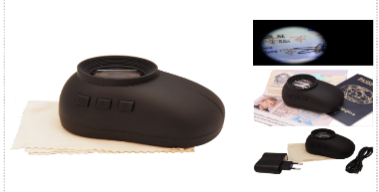 protective case/bag50Delivery RequirementsDelivery RequirementsDelivery date and timeBidder shall deliver the goods  after contract acceptance.Delivery Terms (INCOTERMS 2020)DAPCustoms clearance(must be linked to INCOTERM Not applicableExact Address(es) of Delivery Location(s)Distribution of shipping documents (if using freight forwarder)Packing RequirementsTraining on Operations and MaintenanceWarranty PeriodAfter-sales service and local service support requirementsPreferred Mode of TransportName of Bidder:RFQ reference:Date: Item DescriptionItem DescriptionDetailDetailDetailDetailLegal name of bidder or Lead entity for JVsLegal name of bidder or Lead entity for JVsLegal Address City CountryLegal Address City CountryWebsiteWebsiteYear of RegistrationYear of RegistrationLegal structureLegal structureAre you a UNGM registered vendor?Are you a UNGM registered vendor? Yes   No 								If yes  Yes   No 								If yes  Yes   No 								If yes  Yes   No 								If yes Quality Assurance Certification (e.g. ISO 9000 or Equivalent) (If yes provide a Copy of the valid Certificate):Quality Assurance Certification (e.g. ISO 9000 or Equivalent) (If yes provide a Copy of the valid Certificate): Yes   No                     Yes   No                     Yes   No                     Yes   No                    Does your Company hold any accreditation such as ISO 14001 or ISO 14064 or equivalent related to the environment? (If yes provide a Copy of the valid Certificate):Does your Company hold any accreditation such as ISO 14001 or ISO 14064 or equivalent related to the environment? (If yes provide a Copy of the valid Certificate): Yes   No Yes   No Yes   No Yes   NoDoes your Company have a written Statement of its Environmental Policy? (If yes provide a Copy)Does your Company have a written Statement of its Environmental Policy? (If yes provide a Copy) Yes   No Yes   No Yes   No Yes   NoDoes your organization demonstrate significant commitment to sustainability through some other means for example internal company policy documents on women empowerment renewable energies or membership of trade institutions promoting such issues (If yes provide a Copy)Does your organization demonstrate significant commitment to sustainability through some other means for example internal company policy documents on women empowerment renewable energies or membership of trade institutions promoting such issues (If yes provide a Copy) Yes   No Yes   No Yes   No Yes   NoIs your company a member of the UN Global Compact Is your company a member of the UN Global Compact  Yes   No Yes   No Yes   No Yes   NoBank InformationBank InformationBank Name: Bank Address: IBAN: SWIFT/BIC: Account Currency: Bank Account Number: Bank Name: Bank Address: IBAN: SWIFT/BIC: Account Currency: Bank Account Number: Bank Name: Bank Address: IBAN: SWIFT/BIC: Account Currency: Bank Account Number: Bank Name: Bank Address: IBAN: SWIFT/BIC: Account Currency: Bank Account Number: Previous relevant experience: 2 contractsPrevious relevant experience: 2 contractsPrevious relevant experience: 2 contractsPrevious relevant experience: 2 contractsPrevious relevant experience: 2 contractsPrevious relevant experience: 2 contractsName of previous contractsClient & Reference Contact Details including e-mailClient & Reference Contact Details including e-mailContract ValuePeriod of activity Types of activities undertakenYesNoRequirements and Terms and Conditions: I/We have read and fully understand the RFQ including the RFQ Information and Data Schedule of Requirements the General Conditions of Contract and any Special Conditions of Contract. I/we confirm that the Bidder agrees to be bound by them.I/We confirm that the Bidder has the necessary capacity capability and necessary licenses to fully meet or exceed the Requirements and will be available to deliver throughout the relevant Contract period.Ethics: In submitting this Quote I/we warrant that the bidder: has not entered into any improper illegal collusive or anti-competitive arrangements with any Competitor; has not directly or indirectly approached any representative of the Buyer (other than the Point of Contact) to lobby or solicit information in relation to the RFQ ;has not attempted to influence or provide any form of personal inducement reward or benefit to any representative of the Buyer. I/We confirm to undertake not to engage in proscribed practices  or any other unethical practice with the UN or any other party and to conduct business in a manner that averts any financial operational reputational or other undue risk to the UN and we have read the United Nations Supplier Code of Conduct :https://www.un.org/Depts/ptd/about-us/un-supplier-code-conduct and acknowledge that it provides the minimum standards expected of suppliers to the UN.Conflict of interest: I/We warrant that the bidder has no actual potential or perceived Conflict of Interest in submitting this Quote or entering a Contract to deliver the Requirements. Where a Conflict of Interest arises during the RFQ process the bidder will report it immediately to the Procuring Organisation’s Point of Contact.Prohibitions Sanctions:  l/We hereby declare that our firm its affiliates or subsidiaries or employees including any JV/Consortium members or subcontractors or suppliers for any part of the contract is not under procurement prohibition by the United Nations including but not limited to prohibitions derived from the Compendium of United Nations Security Council Sanctions Lists and have not been suspended debarred sanctioned or otherwise identified as ineligible by any UN Organization or the World Bank Group or any other international Organization.Bankruptcy: l/We have not declared bankruptcy are not involved in bankruptcy or receivership proceedings and there is no judgment or pending legal action against them that could impair their operations in the foreseeable future.Offer Validity Period: I/We confirm that this Quote including the price remains open for acceptance for the Offer Validity.  I/We understand and recognize that you are not bound to accept any Quotation you receive and we certify that the goods offered in our Quotation are new and unused.By signing this declaration the signatory below represents warrants and agrees that he/she has been authorised by the Organization/s to make this declaration on its/their behalf.Name of Bidder:RFQ reference:Date: Currency of the Quotation: INCOTERMS: Currency of the Quotation: INCOTERMS: Currency of the Quotation: INCOTERMS: Currency of the Quotation: INCOTERMS: Currency of the Quotation: INCOTERMS: Currency of the Quotation: INCOTERMS: Item NoDescriptionUOMQtyUnit priceUSDTotal price per Item USD1Magnifier fraud detectorUnit50Total Final and All-inclusive Price in USD Total Final and All-inclusive Price in USD Total Final and All-inclusive Price in USD Total Final and All-inclusive Price in USD Total Final and All-inclusive Price in USD You ResponsesYou ResponsesYou ResponsesYes we will complyNo we cannot complyIf you cannot comply pls. indicate counter - offerMinimum Technical Specifications – Annex 1Delivery Term (DAP)Delivery Lead Time 30 days after issuance of POWarranty and After-Sales RequirementsValidity of QuotationPayment termsAcceptance of UNDP General Terms and ConditionsOther requirements [pls. specify]Estimated weight/volume/dimension of the Consignment: Country/ies of Origin: (if export licence required this must be submitted if awarded the contract)I the undersigned certify that I am duly authorized to sign this quotation and bind the company below in event that the quotation is accepted.I the undersigned certify that I am duly authorized to sign this quotation and bind the company below in event that the quotation is accepted.Exact name and address of companyCompany NameAddress: 			Phone No.:		Email Address:	Authorized Signature: 									Date:				Name:			Functional Title of Authorised Signatory:		Email Address: 	